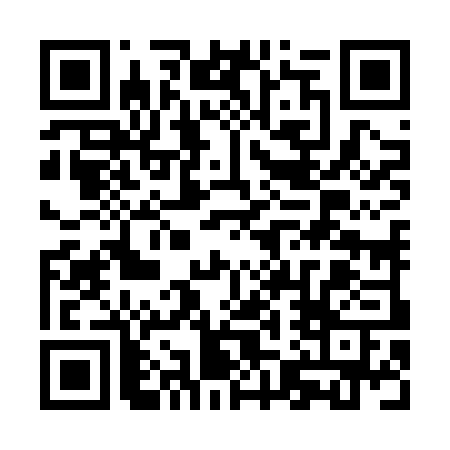 Prayer times for Zuidoostbeemster, NetherlandsMon 1 Jul 2024 - Wed 31 Jul 2024High Latitude Method: Angle Based RulePrayer Calculation Method: Muslim World LeagueAsar Calculation Method: HanafiPrayer times provided by https://www.salahtimes.comDateDayFajrSunriseDhuhrAsrMaghribIsha1Mon3:115:221:447:2310:0612:102Tue3:125:231:447:2310:0612:103Wed3:125:241:457:2210:0512:094Thu3:135:241:457:2210:0512:095Fri3:135:251:457:2210:0412:096Sat3:135:261:457:2210:0412:097Sun3:145:271:457:2210:0312:098Mon3:145:281:457:2110:0212:099Tue3:155:291:467:2110:0112:0810Wed3:155:301:467:2110:0112:0811Thu3:165:311:467:2010:0012:0812Fri3:165:331:467:209:5912:0713Sat3:175:341:467:199:5812:0714Sun3:185:351:467:199:5712:0715Mon3:185:361:467:189:5612:0616Tue3:195:371:467:189:5512:0617Wed3:195:391:467:179:5412:0518Thu3:205:401:477:169:5212:0519Fri3:205:411:477:169:5112:0420Sat3:215:431:477:159:5012:0421Sun3:215:441:477:149:4912:0322Mon3:225:461:477:149:4712:0323Tue3:235:471:477:139:4612:0224Wed3:235:481:477:129:4412:0225Thu3:245:501:477:119:4312:0126Fri3:245:511:477:109:4112:0027Sat3:255:531:477:109:4012:0028Sun3:265:541:477:099:3811:5929Mon3:265:561:477:089:3711:5830Tue3:275:581:477:079:3511:5731Wed3:275:591:477:069:3311:57